Publicado en Madrid el 01/12/2021 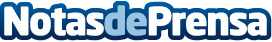 La Art-Tech Saisho abre una Ronda de Inversión de 280.000€ a través de SociosInversores.com Saisho, la Art-Tech que pretende revolucionar y modernizar el mercado del arte, abre una Ronda de Inversión de 280.000€ a través de SociosInversores.com. Dicha ronda tiene como objetivo que la compañía siga creciendo e innovando en un sector, el del arte, que ha venido siendo bastante tradicional y opaco. Datos de contacto:Patricia López Lucas+34 91 534 66 98Nota de prensa publicada en: https://www.notasdeprensa.es/la-art-tech-saisho-abre-una-ronda-de-inversion Categorias: Finanzas Artes Visuales Emprendedores E-Commerce http://www.notasdeprensa.es